EDITAL DE LICITAÇÃOPROCESSO DE LICITAÇÃO N° 50/2021PREGÃO PRESENCIAL Nº 34/2021O MUNICÍPIO DE CELSO RAMOS, pessoa jurídica de direito público interno, inscrito no CNPJ sob o nº. 78.493.343/0001-22, representado neste ato pelo Prefeito Municipal, LUIZANGELO GRASSI, no uso de suas atribuições, comunica aos interessados que fará realizar licitação na modalidade Pregão Presencial, tendo como objeto o REGISTRO DE PREÇO PARA AQUISIÇÃO DE UNIFORMES DESTINADOS AOS ALUNOS DA REDE MUNICIPAL DE ENSINO DE CELSO RAMOS/SC, CONFORME ESPECIFICAÇÕES EM ANEXO.E-SFINGE 43A27E54F00507F6C97D4AE8C884EE639048C7ABForma de Julgamento: Menor Preço por lote.Recebimento das Propostas: Até às 14 horas do dia 06 de julho de 2021.Abertura das Propostas: Às 14 horas do dia 06 de julho de 2021.Local: Prefeitura Municipal de Celso Ramos, Dom Daniel Hostin, 930, Centro, Celso Ramos/SC.Contato: Telefone: (49) 3547-1211 ou 3547-1039 E-mail:  licitacoes@celsoramos.sc.gov.brO início da sessão pública do pregão para a abertura dos envelopes, contendo um a PROPOSTA DE PREÇOS e o outro a DOCUMENTAÇÃO será às 14 horas, do dia 25 de março de 2021 na Sala do Setor de Compras e Licitações da Prefeitura Municipal de Celso Ramos.Área Requisitante: Secretaria Municipal de Educação.A presente licitação será do tipo MENOR PREÇO POR ITEM, CONSOANTE AS CONDIÇÕES ESTATUÍDAS NESTE Edital, será regida pela Lei Federal nº 10.520/2002, Decreto 5411/2005 e subsidiariamente com a Lei 8.666/93 com suas modificações.1.OBJETOEste edital refere-se ao REGISTRO DE PREÇO PARA AQUISIÇÃO DE UNIFORMES DESTINADOS AOS ALUNOS DA REDE MUNICIPAL DE ENSINO DE CELSO RAMOS/SC, CONFORME ESPECIFICAÇÕES EM ANEXO.2. DA ENTREGA2.1. As entregas deverão ocorrer em até 30 (trinta) dias úteis após o envio da Autorização de Fornecimento.2.2. Os custos para entrega do objeto, carga e descarga do material no local solicitado serão de responsabilidade da licitante vencedora.2.3. A Licitante Vencedora se responsabilizará pelo levantamento das medidas, bem como entregar o objeto identificado por aluno e escola.3. DAS AMOSTRAS.3.1. A Proponente detentora do menor preço por lote será considerada provisoriamente vencedora.  E após o ENCERRAMENTO da etapa de lances, a empresa deverá apresentar as AMOSTRAS do (s) objeto (s) licitados, (entrega SEM as personalizações do Município de Celso Ramos).3.2- A Secretaria de Educação (área requisitante) ficará responsável por analisar as amostras e posteriormente emitir declaração atestando que as amostras apresentadas atendem as especificações do Edital. 3.3- A condição de vencedora poderá ser transferida a próxima empresa classificada caso as amostras não se enquadrem nas especificações dos anexos deste edital.3.4- Os critérios a serem utilizados para a análise das amostras serão os seguintes:3.4.1- Conformidade das especificações solicitadas nos Anexos, com durabilidade, manuseio, falhas de fabricação, acabamento, ploter, thermocolante, resistência, segurança, gramatura e cor. Todos os produtos deverão proporcionar condições de segurança e conforto de forma a garantir a qualidade. 3.5- Caso a empresa seja desclassificada com relação à amostra, será feita a negociação com o segundo melhor preço e analisadas as amostra apresentada e assim sucessivamente, até a adjudicação do item. 3.6- Aprovados os modelos, o procedimento licitatório será encaminhado a autoridade superior para Homologação e posterior emissão do pedido de fornecimento dos respectivos lotes.4. DO CREDENCIAMENTO4.1. No dia, hora e local estipulados no preâmbulo deste edital, as Proponentes deverão estar representadas por agentes credenciados, com poderes para formular lances, negociar preços e praticar todos os atos inerentes ao certame, inclusive interpor e desistir de recursos em todas as fases licitatórias.4.2. Os documentos exigidos para o credenciamento são obrigatoriamente os seguintes: 4.2.1 - O representante da empresa licitante deverá comprovar, na Sessão Pública, a existência dos necessários poderes para a formulação de propostas e para a prática de todos os demais atos inerentes ao certame, através da apresentação de procuração, ou termo de credenciamento, nos termos do modelo constante do “Anexo II”, juntamente com um documento de identificação com foto.4.2.2 - Nesta fase, o representante da licitante deverá apresentar, conforme o caso, o documento de constituição da empresa ou outro documento legal que permita analisar a sua condição de proprietário, sócio ou dirigente, bem como para verificar se o credenciado possui os necessários poderes de delegação, cujo documento, após análise pelo pregoeiro, será devolvido ao licitante.4.3 - A não comprovação de que o interessado ou seu representante possui poderes específicos para atuar no certame, impedirá a licitante de ofertar lances verbais, lavrando-se, em ata, o ocorrido. A recepção dos envelopes far-se-á de acordo com o estabelecido no preâmbulo deste Edital.4.3.1 - A Administração Municipal de Celso Ramos e o Pregoeiro não se responsabilizarão, e nenhum efeito produzirá para o licitante, se os envelopes não forem entregues em tempo hábil para protocolização dentro do prazo estabelecido no preâmbulo, no Setor de Protocolo Geral desta Prefeitura.4.3.2 - Em nenhuma hipótese serão recebidas propostas e/ou documentação fora do prazo estabelecido neste Edital.4.3.3- Após a entrega dos envelopes, não cabe desistência da proposta, salvo por motivo justo, decorrente de fato superveniente e aceito pela comissão.4.3.4- Não caberá desistência da proposta em hipótese alguma, depois de aberto o respectivo envelope.4.3.5 – Apresentar os anexos:IV - Modelo de declaração de atendimento ao art. 4º, VII da Lei nº 10.520/2002; V – Modelo de declaração de inexistência de fato impeditivo, fora dos envelopes juntamente com o credenciamento.4.4 – APRESENTAR CERTIDÃO SIMPLIFICADA, com validade de até 90 dias.5. DA PROPOSTA DE PREÇOS5.1. A proposta deverá ser entregue em envelope fechado, contendo a seguinte indicação:5.2. A proposta necessariamente deverá preencher os seguintes requisitos:a) Ser apresentada no formulário ANEXO pelo Betha Auto Cotação, com prazo de validade mínima de 90 (noventa) dias, contendo especificação detalhada dos materiais segundo as exigências mínimas apresentadas neste Edital. Não serão permitidas alternativas, emendas, rasuras ou entrelinhas. Programa Betha Auto Cotação - Versão a ser utilizada: 20.25 – Disponível para download no site:http://download.betha.com.br/termodeuso.jsp?rdn=100118104050&s=33&v=2.0.25&t=1b) Conter o nome do proponente, endereço, o nº. do CNPJ e da Inscrição Estadual ou Municipal;c) Suas folhas devem estar assinadas e rubricadas pelo seu representante legal; d) Conter declaração de que os preços apresentados compreendem todas as despesas incidentes sobre o objeto licitado, tais como impostos, taxas, encargos sociais e trabalhistas, fretes e seguros;e) Conter discriminados em moeda corrente nacional os preços dos itens limitados a 02 (duas) casas decimais para os centavos;f) Conter discriminado o prazo de entrega contado a partir do recebimento da Autorização de Fornecimento;g) O valor de cada ITEM não poderá ultrapassar o máximo especificado no ANEXO I Termo de Referencia e ANEXO Formulário Betha Auto Cotação.5.3. Na omissão de prazo de validade da proposta e do prazo de entrega, prevalecerá o constante no edital; 5.4. Serão motivos para desclassificação das propostas, as que:a) Não estiverem assinadas pelo proprietário e o representante legal não conter poderes para assina-la no momento;b) Contiverem preços ilegíveis, ou seja, quando o preço unitário e o preço total não forem passíveis de leitura e entendimento (desclassificação do item);c) As propostas que estiverem acima do valor máximo estabelecido no edital;5.5. Poderão ser também desclassificadas as propostas elaboradas em desacordo com o modelo constante no Anexo II, se tal circunstância impedir o seu julgamento com observância do princípio da isonomia, por alterar qualquer das condições constantes do edital.5.6. Havendo proposta com valores considerados inexequíveis, o Pregoeiro poderá solicitar justificativa de tais valores para avaliação da capacidade de realização do fornecimento, através de documentação que comprove que os custos são coerentes com o mercado.5.7. Havendo propostas com preços contendo mais de duas casas decimais, serão consideradas apenas duas, desprezando-se as demais.5.8. As empresas que não se fizerem representadas deverão apresentar juntamente com a proposta documento que comprove que a pessoa que assinou a proposta possua poderes para representar a empresa licitante, sob pena de desclassificação.5.9. A desclassificação da proposta do licitante importa preclusão do seu direito de participar da fase de lances verbais.5.10. Em nenhuma hipótese poderá ser alterado o conteúdo da proposta, e havendo divergências entre os valores unitário e total, prevalecerá o unitário, e na divergência entre o valor unitário por extenso e o valor numérico, prevalecerá o menor.6. DA HABILITAÇÃO6.1. Toda a documentação de habilitação deverá ser entregue em envelope fechado, contendo a seguinte indicação:6.2. Para habilitação na presente licitação será exigida a entrega dos seguintes documentos:Quanto à Qualificação Jurídica:Registro Comercial, no caso de empresa individual (dispensável em caso de apresentação deste documento para o credenciamento do proponente durante a sessão pública);Ato Constitutivo, Estatuto ou Contrato Social em vigor, devidamente registrado na Junta Comercial, em se tratando de sociedades comerciais (dispensável em caso de apresentação deste documento para o credenciamento do proponente durante a sessão pública);Documentos de eleição dos atuais administradores, tratando-se de sociedades por ações, (dispensável em caso de apresentação deste documento para o credenciamento do proponente durante a sessão pública);Decreto de autorização e Ato de Registro ou Autorização para funcionamento expedido pelo órgão competente, tratando-se de empresa ou sociedade estrangeira em funcionamento no país, quando a atividade assim o exigir.6.3– Para comprovação da qualificação Fiscal e Trabalhista:Prova de inscrição no Cadastro Nacional de Pessoa Jurídica – CNPJ;Certidão Negativa da Dívida Ativa da União e Certidão de Quitação de Tributos e Contribuições Federais (com base na Portaria Conjunta RFB/PGFN no 1.751, de 02/10/2014);Certidão de Regularidade relativa ao Fundo de Garantia por Tempo de Serviços (F.G.T.S.);Prova de regularidade para com a Fazenda Estadual através de Certidão (CND) expedida pela Secretaria de Estado de Fazenda do domicílio ou sede do licitante;Certidão Negativa de Débitos Municipais do domicílio ou sede do licitante; Prova de inexistência de débitos inadimplidos, perante a Justiça do Trabalho, mediante a apresentação de Certidão Negativa de Débitos Trabalhistas – CNDT;CERTIDÃO NEGATIVA DE FALÊNCIA E CONCORDATA EMITIDA PELO SISTEMA ESAJ E PELO SISTEMA EPROC, AMBOS DO TRIBUNAL DE JUSTIÇA DO ESTADO DE SANTA CATARINA, EXPEDIDA PELO DISTRIBUIDOR DA SEDE DA PESSOA JURÍDICA, DENTRO DO PRAZO DE VALIDADE QUANDO EXPRESSO NA PRÓPRIA CERTIDÃO;Declaração em cumprimento ao disposto no inciso XXXIII do artigo 7º da Constituição Federal, Lei nº. 9854/99 e no Decreto nº.4358/2002, de que não emprega menor de 16 anos, salvo na condição de aprendiz, a partir dos 14 anos; 6.4. Documentação de Qualificação TécnicaPara a qualificação técnica será exigida a apresentação de documentos que comprovem as seguintes exigências:Apresentação de 02 atestado de capacidade técnica, expedido por pessoa jurídica de direito público ou privado, que comprove que o licitante forneceu ou vem fornecendo, com qualidade e pontualidade, o (s) produto (s) compativeis em caracteristicas e quantidades com o objeto licitado.6.5. As Microempresas e Empresas de Pequeno Porte também deverão apresentar no envelope de Habilitação os documentos referentes à regularidade fiscal. Todavia, apresentada a documentação constante do item 6.3. acima, eventual restrição poderá ser sanada no prazo de 05 (cinco) dias úteis após a lavratura da Ata, como condição para a assinatura do contrato, na forma da Lei Complementar nº 123/06.6.6.1. A não regularização da documentação no prazo previsto acima implicará decadência do direito à contratação, sem prejuízo das sanções previstas no art. 81 da Lei n° 8.666/93, sendo facultado à Administração convocar os licitantes remanescentes, na ordem de classificação, para a assinatura do contrato, ou revogar a licitação.6.7. Os documentos devem apresentar prazo de validade, e poderão ser entregues em original, por processo de cópia devidamente autenticada. Não serão aceitas cópias de documentos obtidas por meio de aparelho fac-símile (FAX). Não serão aceitas cópias de documentos ilegíveis;6.7.1. Não constando no documento seu prazo de validade, será aceito documento emitido até 90 (noventa) dias imediatamente anteriores à data de sua apresentação.7.  DAS OBRIGAÇÕES DA LICITANTE VENCEDORA7.1. Será de responsabilidade da licitante vencedora:Fornecer o objeto desta Ata, de acordo com as especificações exigidas no Edital;Fornecer o objeto desta licitação, na forma, nos locais e dentro do prazo determinado;Manter, durante toda execução da Ata, em compatibilidade com as obrigações por ela assumidas, todas as condições de habilitação e qualificação exigidas na licitação;Responsabilizar-se pelo levantamento das medidas, bem como entregar o objeto identificado por aluno e escola.Responsabilizar-se pelo transporte, carga e descarga dos equipamentos. 8.  DO RECEBIMENTO E JULGAMENTO DAS PROPOSTAS E DOS DOCUMENTOS DE HABILITAÇÃO 8.1. No dia, hora e local designados no Edital, na presença das licitantes e demais pessoas presentes ao ato público, o Pregoeiro, juntamente com a Equipe de Apoio, executará a rotina de credenciamento, conforme edital.8.2. Em nenhuma hipótese serão recebidos envelopes contendo proposta e os documentos de habilitação fora do prazo estabelecido neste Edital.8.3. Serão abertos primeiramente os envelopes contendo as propostas de preços, ocasião em que será procedida à verificação da conformidade das mesmas com os requisitos estabelecidos neste instrumento, com exceção do preço, desclassificando-se as incompatíveis.8.4. No curso da sessão, dentre as propostas que atenderem às exigências constantes do Edital, o autor da oferta de valor mais baixo e os das ofertas com preços de até 10% (dez por cento) superiores àquela poderão fazer lances verbais e sucessivos, em valores distintos e decrescentes.8.5. Não havendo pelo menos três ofertas nas condições definidas no item anterior, poderão os autores das melhores propostas, até o máximo de três, oferecerem lances verbais e sucessivos, quaisquer que sejam os preços oferecidos.8.6. Nas licitações, será assegurada, como critério de desempate, preferência de contratação para as microempresas e empresas de pequeno porte.8.6.1. Entende-se por empate aquelas situações em que as propostas apresentadas pelas microempresas e empresas de pequeno porte sejam iguais ou até 5% (cinco por cento) superiores à proposta mais bem classificada.8.7. Ocorrendo o empate, proceder-se-á da seguinte forma:8.7.1. A microempresa ou empresa de pequeno porte mais bem classificada poderá apresentar proposta de preço inferior àquela considerada vencedora do certame, situação em que será adjudicado em seu favor o objeto licitado; 8.7.2. Não ocorrendo a contratação da microempresa ou empresa de pequeno porte, na forma do subitem 8.7.1, serão convocadas as remanescentes que porventura se enquadrem na hipótese do subitem 8.7.1, na ordem classificatória, para o exercício do mesmo direito; 8.7.3. No caso de equivalência dos valores apresentados pelas microempresas e empresas de pequeno porte que se encontrem nos intervalos estabelecidos no subitem 8.7.1, será realizado sorteio entre elas para que se identifique aquela que primeiro poderá apresentar melhor oferta. 8.8. Na hipótese da não contratação nos termos previstos no item 8.7, o objeto licitado será adjudicado em favor da proposta originalmente vencedora do certame. 8.9. O disposto no item 8.8 somente se aplicará quando a melhor oferta inicial não tiver sido apresentada por microempresa ou empresa de pequeno porte.8.10. A microempresa ou empresa de pequeno porte mais bem classificada será convocada para apresentar nova proposta no prazo máximo de 5 (cinco) minutos após o encerramento dos lances, sob pena de preclusão.8.11. A oferta dos lances deverá ser efetuada no momento em que for conferida a palavra ao licitante, na ordem decrescente dos preços; 8.12. Dos lances ofertados não caberá retratação.8.13. A desistência em apresentar lance verbal, quando convocado pelo Pregoeiro, implicará a exclusão do licitante da fase de lances e na manutenção do último preço apresentado pelo licitante.8.14. O encerramento da etapa competitiva dar-se-á quando, indagados pelo Pregoeiro, os licitantes manifestarem seu desinteresse em apresentar novos lances.8.15. Finalizada a fase de lances e ordenadas as ofertas, de acordo com o menor preço apresentado, o Pregoeiro verificará a compatibilidade dos preços ofertados com os praticados no mercado, desclassificando as propostas dos licitantes que apresentarem preço excessivo, assim considerados aqueles acima do preço de mercado.8.16. O Pregoeiro poderá negociar diretamente com o proponente que apresentou o menor preço para que seja obtido preço ainda melhor.8.17. Será aberto o envelope contendo a documentação de habilitação do licitante que tiver formulado a proposta de menor preço, para confirmação das suas condições habilitatórias.8.18. No caso de inabilitação do proponente que tiver apresentado a melhor oferta, serão analisados os documentos habilitatórios do licitante da proposta de segundo menor preço, e assim sucessivamente, até que um licitante atenda às condições fixadas neste instrumento convocatório.8.19. Verificado o atendimento das exigências habilitatórias, será declarada a ordem de classificação dos licitantes, por ITEM.8.20. Será declarado vencedor o licitante que ocupar o primeiro lugar no ITEM. Serão registrados os fornecedores na ordem de sua classificação, para fins de convocação remanescente na forma do art. 64, § 2°, da Lei n° 8.666/93. 8.21. O Pregoeiro somente manterá em seu poder os envelopes com a documentação dos licitantes perdedores quando houver manifestação de recurso previsto no item 12.1 deste Edital;8.22. Da sessão pública será lavrada Ata circunstanciada, devendo esta ser assinada pelo Pregoeiro, pela Equipe de Apoio e por todos os licitantes presentes.8.23. Todos os documentos e as propostas deverão ser rubricados pelos representantes das licitantes que estiverem presentes.9. ADJUDICAÇÃO E HOMOLOGAÇÃO9.1–Caso não haja recurso após a fase de apresentação das amostras, o(s) objeto(s) serão adjudicados a Proponente detentora do menor preço por lote e o processo será encaminhado para homologação pelo Prefeito Municipal;9.2– A homologação desta licitação não obriga a Administração à aquisição do objeto licitado.10. DA IMPUGNAÇÃO DO EDITAL10.1. Decairá do direito de impugnar os termos do Edital aquele que não o fizer até 02 (dois) dias úteis antes da data designada para a realização do Pregão, apontando de forma clara e objetiva as falhas e/ou irregularidades que entende viciarem o mesmo.10.1.1. Não será admitida a Impugnação do Edital por intermédio de fac-símile ou via e-mail, devendo a referida peça ser protocolada junto ao município ou diretamente no Departamento de Compras e Licitações.10.2. Caberá o Pregoeiro decidir, no prazo de 24 (vinte e quatro) horas, sobre a Impugnação interposta.10.3. Se procedente e acolhida a Impugnação do Edital, seus vícios serão sanados, reabrindo-se o prazo inicialmente estabelecido, exceto, quando, inquestionavelmente, a alteração não afetar a formulação das propostas.11. DA ATA DE REGISTRO DE PREÇOS11.1. As obrigações decorrentes do fornecimento dos objetos, constantes no Registro de Preços a serem firmadas entre a Administração e o Fornecedor serão formalizadas através da Ata de Registro de Preços, sendo que o prazo de validade do Registro de Preços será 12 meses a partir da data de homologação.11.1.2. O fornecedor classificado em 1° (primeiro) lugar nos preços registrados, será convocado a firmar a Ata de Registro de Preços no prazo de 03 (três) dias úteis após a homologação, devendo o proponente manter-se nas mesmas condições da habilitação quanto à regularidade fiscal.11.3. O licitante que, convocado para assinar a Ata, deixar de fazê-lo no prazo fixado, dela será excluído.11.4. Na hipótese do fornecedor primeiro classificado ter seu registro cancelado, não assinar, não aceitar ou não retirar o contrato no prazo e condições estabelecidas, poderão ser convocados os fornecedores remanescentes, na ordem de classificação. 11.5. Observados os critérios e condições estabelecidas neste Edital e o preço registrado, a Administração poderá comprar de mais de um fornecedor registrado, segundo a ordem de classificação, desde que razões de interesse público justifiquem e que o primeiro classificado não possua capacidade de fornecimento compatível com o solicitado pela Administração. 11.6. A existência de preços registrados não obriga a Administração a firmar as contratações que deles poderão advir, facultando-se a realização de licitação específica para a aquisição pretendida, sendo assegurado ao beneficiário do registro a preferência de fornecimento em igualdade de condições. 12. DOS PREÇOS REGISTRADOS12.1. Durante a vigência da Ata, os preços registrados serão fixos e irreajustáveis, exceto nas hipóteses, devidamente comprovadas, de ocorrência de situação prevista na alínea “d” do inciso II do art. 65 da Lei n.º 8.666/93 e alterações ou de redução dos preços praticados no mercado.12.2. Mesmo comprovada a ocorrência de situação prevista na alínea “d” do inciso II do art. 65 da Lei n.º 8.666/93 e alterações, a Administração, se julgar conveniente, poderá optar por cancelar a Ata e iniciar outro processo licitatório.12.3.Comprovada a redução dos preços praticados no mercado nas mesmas condições do registro, e, definido o novo preço máximo a ser pago pela Administração, os fornecedores registrados serão convocados pela Administração para alteração, por aditamento, do preço da Ata.13. DOS RECURSOS E PENALIDADES ADMINISTRATIVAS13.1. Declarado o vencedor, qualquer licitante poderá manifestar imediata e motivadamente a intenção de recorrer, quando lhe será concedido o prazo de 03 (três) dias úteis para a apresentação das razões do recurso, ficando os demais licitantes, desde logo, intimados para apresentar contra razões em igual número de dias, que começarão a correr do término do prazo do recorrente, sendo-lhes assegurada vista imediata dos autos.13.2. Não sendo interpostos recursos, será adjudicado o objeto do certame à(s) empresa(s) declarada(s) vencedora(s), sendo submetido este resultado a Prefeito Municipal para homologação. 13.3. O(s) recurso(s), porventura interposto(s), não terá(ão) efeito suspensivo e será(ão) dirigido(s) a Exmº. Prefeito Municipal, por intermédio do Pregoeiro, a qual poderá reconsiderar sua decisão, em 05 (cinco) dias úteis ou, nesse período, encaminhá-lo(s) a Prefeito Municipal, devidamente informado(s), para apreciação e decisão, no mesmo prazo.13.4. Decididos os recursos eventualmente interpostos, será o resultado da licitação submetido ao Exmº. Prefeito Municipal para o procedimento de homologação com a devida adjudicação do objeto desta licitação à(s) vencedora(s).13.5. A recusa injustificada da adjudicatária em assinar a Ata de Registro de Preços dentro do prazo de 03 (três) dias a contar da convocação, caracteriza o descumprimento total da obrigação assumida, sujeitando a adjudicatária às penalidades legalmente estabelecidas.13.6. Pela inexecução total ou parcial de cada ajuste (representada pela Nota de Empenho ou instrumento equivalente), a Prefeitura Municipal de Celso Ramos, poderá aplicar ao (s) FORNECEDOR (ES) as seguintes penalidades, sem prejuízo das demais sanções legalmente estabelecidas:a) Por atraso superior a 05 (cinco) dias da entrega do objeto, fica o (s) FORNECEDOR (ES) sujeito a multa de 0,5% (meio por cento) por dia de atraso, incidente sobre o valor total da Nota de Empenho a ser calculado desde o 6° (sexto) dia de atraso até o efetivo cumprimento da obrigação limitado a 30 (trinta) dias;b) Em caso de inexecução parcial ou de qualquer outra irregularidade do objeto poderá ser aplicada multa de 10% (dez por cento) calculada sobre o valor da Nota de Empenho;c) Transcorridos 30 (trinta) dias do prazo de entrega estabelecido na Nota de Empenho, será considerado rescindido o Contrato, cancelado o Registro de Preços e aplicado a multa de 15% (quinze por cento) por inexecução total, calculada sobre o valor da contratação. 13.7. De acordo com o estabelecido no artigo 77, da Lei nº. 8.666/93, a inexecução total ou parcial do ajuste enseja sua rescisão, constituindo, também, motivo para o seu rompimento, aqueles previstos no art. 78, incisos I a XVIII.13.8. Nos termos do art. 7º da Lei 10.520/2002, o licitante que ensejar o retardamento da execução do certame, não mantiver a proposta, falhar ou fraudar na execução do contrato, comportar-se de modo inidôneo, fizer declaração falsa ou cometer fraude fiscal, garantido o direito prévio da citação e da ampla defesa, ficará impedido de licitar e contratar com a Administração, pelo prazo de 02 (dois) anos, enquanto perdurarem os motivos determinantes da punição ou até que seja promovida a reabilitação perante a própria autoridade que aplicou a penalidade.14. DAS ALTERAÇÕES DA ATA DE REGISTRO DE PREÇOS14.1. A Ata de Registro de Preços poderá sofrer alterações, obedecidas as disposições contidas no art. 65 da Lei nº. 8.666, de 1993. 14.1.1. O preço registrado poderá ser revisto em decorrência de eventual redução daqueles praticados no mercado, ou de fato que eleve o custo dos serviços ou bens registrados, cabendo a Prefeitura Municipal de Celso Ramos da Ata promover as necessárias negociações junto aos fornecedores. 14.1.2. Quando o preço inicialmente registrado, por motivo superveniente, tornar-se superior ao preço praticado no mercado a Prefeitura Municipal de Campos Novos deverá: I – convocar o fornecedor visando a negociação para redução de preços e sua adequação ao praticado pelo mercado; II – frustrada a negociação, o fornecedor será liberado do compromisso assumido; eIII – convocar os demais fornecedores visando igual oportunidade de negociação. 14.1.3. Quando o preço de mercado tornar-se superior aos preços registrados e o fornecedor, mediante requerimento devidamente comprovado, não puder cumprir o compromisso, a Prefeitura Municipal de Celso Ramos poderá: I – liberar o fornecedor do compromisso assumido, sem aplicação da penalidade, confirmando a veracidade dos motivos e comprovantes apresentados, e se a comunicação ocorrer antes do pedido de fornecimento; eII – convocar os demais fornecedores visando igual oportunidade de negociação.14.1.4. Não havendo êxito nas negociações, a Prefeitura Municipal de Celso Ramos deverá proceder à revogação da Ata de Registro de Preços, adotando as medidas cabíveis para obtenção da contratação mais vantajosa. 15.  DO CANCELAMENTO DO REGISTRO DO FORNECEDOR15.1. O FORNECEDOR terá seu registro cancelado quando:I - descumprir as condições da Ata de Registro de Preços; II - recusar-se a celebrar o contrato ou não retirar o instrumento equivalente, no prazo estabelecido pela Administração, sem justificativa aceitável; III - não aceitar reduzir o seu preço registrado, na hipótese de este se tornar superior àqueles praticados no mercado; IV - tiver presentes razões de interesse público; V - for declarado inidôneo para licitar ou contratar com a Administração nos termos do artigo 87, inciso IV, da Lei Federal nº. 8.666, de 21 de junho de 1993; VI - for impedido de licitar e contratar com a Administração nos termos do artigo 7º da Lei Federal nº. 10.520, de 17 de julho de 2002. 15.2. O cancelamento de registro, nas hipóteses previstas, assegurados o contraditório e a ampla defesa, serão formalizados por despacho da autoridade competente do órgão gerenciador. 15.3. O fornecedor poderá solicitar o cancelamento do seu registro de preço na ocorrência de fato superveniente que venha comprometer a perfeita execução contratual, decorrentes de caso fortuito ou de força maior devidamente comprovado.16. DA DOTAÇÃO16.1. As despesas decorrentes da aquisição do objeto do presente certame correrão as contas de dotação específica da Secretaria Municipal de Educação no orçamento do exercício de 2021:17.  DO PAGAMENTO 17.1. O pagamento pela aquisição do objeto da presente licitação será feito em favor da licitante vencedora, mediante depósito bancário em sua conta corrente, em até 3 parcelas.17.2. O número do CNPJ - Cadastro Nacional de Pessoa Jurídica - constante das notas fiscais deverá ser aquele fornecido na fase de habilitação;17.3. O pagamento será efetuado mensalmente, em até 30 dias após a entrega da Nota Fiscal eletrônica;17.4. Nenhum pagamento será efetuado à licitante vencedora enquanto pendente de liquidação qualquer obrigação financeira que lhe for imposta, em virtude de penalidade ou inadimplência, sem que isso gere direito ao pleito do reajustamento de preços ou correção monetária.18. DAS DISPOSIÇÕES GERAIS18.1. A existência de preços registrados não obriga a Administração a firmar as contratações que deles poderão advir, facultando-se a realização de licitação específica para a aquisição pretendida, sendo assegurado ao beneficiário do registro a preferência de fornecimento em igualdade de condições. 18.2. A Ata de Registro de Preços, durante sua vigência, poderá ser utilizada por quaisquer autarquias, fundações e órgãos da administração pública municipal de Celso Ramos/SC que não tenham participado do certame licitatório, mediante prévia consulta a Prefeitura Municipal de Celso Ramos, desde que devidamente comprovada a vantagem.18.2.1. Os órgãos e entidades que não participaram do registro de preços, quando desejarem fazer uso da Ata de Registro de Preços, deverão manifestar seu interesse junto ao Órgão Gerenciador da Ata, para que este indique os possíveis fornecedores e respectivos preços a serem praticados, obedecidos a ordem de classificação.18.2.2. Caberá ao fornecedor beneficiário da Ata de Registro de Preços, observadas as condições nela estabelecidas, optar pela aceitação ou não do fornecimento, independentemente dos quantitativos registrados em Ata, desde que este fornecimento não prejudique as obrigações anteriormente assumidas.18.2.3. As aquisições ou contratações adicionais a que se refere este artigo não poderão exceder, por órgão ou entidade, a cem por cento dos quantitativos registrados na Ata de Registro de Preços.18.3. Nenhuma indenização será devida às licitantes pela elaboração e/ou apresentação de documentação relativa ao presente Edital.18.4. O resultado desta licitação estará à disposição dos interessados, na sala do Setor de Compras e Licitações, logo após sua homologação.18.5. Detalhes não citados referentes a prestação dos serviços, mas que a boa técnica leve a presumir a sua necessidade, não deverão ser omitidos, não sendo aceitas justificativas para sua não apresentação.18.6. A Prefeito Municipal poderá revogar a licitação em face de razões de interesse público derivadas de fato superveniente devidamente comprovado, pertinente e suficiente para justificar tal conduta, devendo anulá-la por ilegalidade, de ofício ou por provocação de qualquer pessoa, mediante ato escrito e fundamentado.18.7. O Pregoeiro e a Equipe de Apoio prestarão os esclarecimentos necessários, bem como irão dirimir as dúvidas suscitadas, de segunda a sexta-feira, das 08h às 12h e das 13h 30min às 17h 30min, através do telefone (49) 3547-1211 ou 3547-1039, ou pessoalmente na Rua Dom Daniel Hostim, 930, centro de Celso Ramos, ou por e-mail:  compras@celsoramos.sc.gov.br.18.8. São partes integrantes deste Edital os seguintes ANEXOS:I- Anexo – Termo de Referencia;II- Modelo de termo de Credenciamento;III - Anexo – Modelo de declaração de atendimento à legislação trabalhista de proteção à criança e ao adolescente; (DOCUMENTAÇÃO)IV - Anexo – Modelo de declaração de atendimento ao art. 4º, VII da Lei nº 10.520/2002; (FORA DOS ENVELOPES)V– Anexo – Modelo de declaração de inexistência de fato impeditivo. (FORA DOS ENVELOPES)VI – Anexo – Minuta Contratual (NÃO PREENCHER)Celso Ramos, 15 de junho de 2021.LUIZANGELO GRASSI                             RODRIGO FERNANDES SUPPI      Prefeito Municipal                             		Assessor Juridico- OAB/SC 34220ANEXO ITERMO DE REFERENCIA - PREGÃO PRESENCIAL Nº 34/2021ARQUIVO BETHA AUTO COTAÇÃO EM CD/DVD/PENDRIVE E IMPRESSO.EM PDFPrazo de validade da proposta:.................... (Mínimo de 90 dias, verificar edital)Prazo de entrega do objeto: ____dias contados do recebimento da Autorização.DECLARAÇÃO:Declaramos, para os devidos fins, que nesta proposta estão inclusos todos os custos, impostos, taxas, fretes, seguros e encargos sociais e trabalhistas.______________________________________________________Assinatura do Representante da legal da empresa(Carimbo da empresa – com CNPJANEXO “II”PREGÃO Nº 34/2021MODELO DE TERMO DE CREDENCIAMENTOFora dos envelopesRazão Social:Endereço:Cidade/Estado:CNPJ:À Prefeitura Municipal de Celso Ramos - SCCredenciamos o(a) Sr.(a) ___________________________, portador(a) da Cédula de Identidade nº _______________ e do CPF nº ________________, a participar da licitação instaurada pela Prefeitura Municipal de Celso Ramos - SC, na modalidade PREGÃO Nº 34/2021, na qualidade de REPRESENTANTE LEGAL, outorgando-lhe poderes para pronunciar-se em nome da empresa _______________________________________ , bem como formular propostas verbais, recorrer e praticar todos os demais atos inerentes ao certame.Local, ______ de ____________________ de2021.(nome e assinatura do responsável legal)(número da carteira de identidade e órgão emissor)ANEXO “III”PREGÃO Nº 34/2021MODELO DE DECLARAÇÃO DE ATENDIMENTO À LEGISLAÇÃO TRABALHISTA DE PROTEÇÃO À CRIANÇA E AO ADOLESCENTEHabilitaçãoRazão Social:Endereço:Cidade/Estado:CNPJ:DECLARAÇÃORef.: PREGÃO Nº 34/2021A empresa ______________________________________, inscrita no CNPJ sob o nº ________________________, por intermédio de seu representante legal o(a) Sr.(a) _________________________, portador(a) da Carteira de Identidade nº _______________ e do CPF nº ________________, DECLARA, para fins do disposto no inciso V do art. 27 da Lei no 8.666, de 21 de junho de 1993, acrescido pela Lei nº 9.854, de 27 de outubro de 1999, que não emprega menor de dezoito anos em trabalho noturno, perigoso ou insalubre e não emprega menor de dezesseis anos.Local, ______ de ____________________ de2021.(nome e assinatura do responsável legal)(número da carteira de identidade e órgão emissor)ANEXO “IV”PREGÃO Nº 34/2021MODELO DE DECLARAÇÃO DE ATENDIMENTO AO ART. 4º, VII DA LEI Nº 10.520/2002 (*)Fora dos envelopesRazão Social:Endereço:Cidade/Estado:CNPJ:DECLARAÇÃOEm atendimento ao inciso VII, do artigo 4º, da Lei Federal nº 10.520, de 17 de julho de 2002, a empresa _________________________________________, inscrita no CNPJ sob o nº __________________, DECLARA que cumpre plenamente os requisitos de habilitação exigidos no PREGÃO Nº 34/2021, instaurado pela Prefeitura Municipal de Celso Ramos - SC.Local, ______ de ____________________ de2021.(nome e assinatura do responsável legal)(número da carteira de identidade e órgão emissor)ANEXO VDECLARAÇÃO DE INEXISTENCIA DE FATO IMPEDITIVOFora dos envelopesÀ PREFEITURA MUNICIPAL DE CELSO RAMOS/SC At. – Comissão Permanente de Licitações – CPL Ref. Pregão Presencial Nº 34/2021A Empresa ..................................................... , estabelecida à (.....................................................), inscrita no CNPJ sob nº (.....................................................), neste ato representada pelo seu representante .....................................................), o(a) Sr.(a) .....................................................), portador da Cédula de Identidade nº (.....................................................), e CPF sob nº (.....................................................), no uso de suas atribuições legais, vem: DECLARAR, para fins de participação no processo licitatório em pauta, sob as penas da Lei, que inexiste qualquer fato impeditivo à sua participação na licitação citada, que não foi declarada inidônea e não está impedida de contratar com o Poder Público de qualquer esfera, ou suspensa de contratar com a Administração, e que se compromete a comunicar ocorrência de fatos supervenientes.Por ser verdade assina o presente. Celso Ramos, ___ de _____________ de2021. ___________________________________ (nome e número da identidade do representante legal da Empresa)ANEXO VIMUNICIPIO DE CELSO RAMOS/SC - REGISTRO DE PREÇOS 50/2021ATA DE REGISTRO DE PREÇOSMUNICÍPIO DE CELSO RAMOS/SC, pessoa jurídica de Direito Público Interno, devidamente inscrita no CGC/MF sob n° 78.493.343/0001-22, no ato representado pelo Sr. LUIZANGELO GRASSI, Prefeito Municipal, órgão gerenciador deste Registro de Preço, neste ato denominado como Administrador/Contratante, e as empresas:................................................., firmam a presente ATA DE REGISTRO DE PREÇOS, mediante as cláusulas e condições a seguir estabelecidas:1.DO OBJETO1.1O DETENTOR obriga-se a entregar: REGISTRO DE PREÇO PARA AQUISIÇÃO DE UNIFORMES PARA OS DA REDE MUNICIPAL DE EDUCAÇÃO, CONFORME ESPECIFICAÇÕES EM ANEXO2. VALOR 2.1 O valor total registrado através da presente ata obedece ao disposto no PREGÃO PRESENCIAL Nº34/2021 - PREFEITURA MUNICIPAL DE CELSO RAMOS, seus anexos e a proposta apresentada pelo Detentor. 2.1- DOS ITENS 3. DEVERES DO DETENTOR 3.1 As entregas deverão ocorrer em até 30 (trinta) dias úteis após o envio da Autorização de Fornecimento.3.2. Os custos para entrega do objeto, carga e descarga do material no local solicitado serão de responsabilidade da licitante vencedora.3.3. A Licitante Vencedora se responsabilizará pelo levantamento das medidas, bem como entregar o objeto identificado por aluno e escola.4. SUBSTITUIÇÃO E REGISTRO DOS PRODUTOS 4.1 Na ocasião da entrega dos produtos, não havendo disponibilidade de marca, fica autorizada a substituição dos produtos ofertados na licitação, desde que os produtos substituintes também cumpram às especificações do Edital de Licitação, possuindo inclusive os mesmos registros / cadastros devidos, na conformidade da legislação vigente.  ENTREGA E RECEBIMENTO 5.1 O Detentor deverá entregar o material requisitado em até 30 DIAS, a partir do recebimento da requisição (A.F) de material. 5.1.1 A nota fiscal deve vir com a descrição detalhada dos produtos, conforme a emissão da Autorização de fornecimento, que será emitida para a cada respectivo grupo de alunos.5.2 Constatadas irregularidades, a Administração poderá: 5.2.1 Se disser respeito à especificação, rejeitá-lo no todo ou em parte, determinando sua substituição ou complementação, ou rescindindo a contratação, sem prejuízo das penalidades cabíveis; 5.2.2 Na hipótese de substituição, a Contratada deverá fazê-la em conformidade com a indicação da Administração, no prazo máximo de 3 (três) dias úteis, contados da notificação por escrito, mantido o preço inicialmente registrado;5.2.3 Na hipótese do subitem anterior, o prazo previsto no subitem 5.2 será interrompido até que sejam sanadas as irregularidades, recomeçando seu cômputo apenas quando da efetivação da nova entrega dos materiais substituídos ou complementados; 5.2.4 A entrega do material substituído ou complementado dar-se-á de forma provisória, nos termos do item 5.2, a fim de que seja novamente aferida a sua compatibilidade com os termos do presente Edital; 5.2.5 Verificando-se que a nova entrega está em termos, será emitido Termo de Recebimento Definitivo, nos mesmos moldes do subitem 5.2; 5.2.6 Caso a nova entrega ainda se verifique fora dos padrões do Edital, a Administração optará entre notificar novamente a Contratada ou declarar o inadimplemento da avença administrativa, com a aplicação das sanções pertinentes. 5.3 Na hipótese deste subitem 5.3 o prazo previsto no subitem 5.2 será interrompido até que sejam sanadas as irregularidades. 6. DO PAGAMENTO 6.1 Os pagamentos será efetuado EM ATÉ 3 PARCELAS, tendo como vencimento o dia 10 de cada mês subsequente a entrega dos itens.  6.2 Para o faturamento deverá ser apresentado o seguinte:  a) Nota Fiscal de Faturamento e Autorização de Fornecimento; 7. REAJUSTE 7.1 Os preços registrados poderão ser revisados/alterados, em caso de oscilação do custo de produção, a cada de 90 dias após a homologação do Registro de Preços a pedido do Contratado, comprovadamente refletida no mercado, tanto para mais como para menos. 7.2 Caso o contratado efetue o pedido de revisão, será verificado dentre os proponentes que registraram o(s) respectivo(s) item(s), o preço atualizado, reclassificando-se os preços cotados, se for o caso, bem como nas demais hipóteses previstas na Lei no8.666/93. 7.3 Quaisquer tributos ou encargos legais criados, alterados ou extintos, bem como a superveniência de disposições legais, quando ocorridos após a adjudicação da presente licitação, de comprovada repercussão nos preços contratados, implicarão na revisão destes para mais ou para menos, conforme o caso. 8. DAS SANÇÕES 8.1 Poderá a Administração, garantida a prévia defesa, aplicar à detentora deadjudicação as seguintes penalidades: 8.2 suspensão temporária do direito de licitar e de contratar com o Município, pelo período de até 05 (cinco) anos, caso haja recusa em assinar a Ata de Registro de Preços no prazo estabelecido.  8.3 multas pecuniárias, nas seguintes proporções: adjudicação da presente licitação, de comprovada repercussão nos preços contratados, implicarão na revisão destes para mais ou para menos, conforme o caso.  8.3.1 de até 30% (trinta por cento) sobre o valor total da Nota de Empenho, nos casos de recusa da detentora da Ata de Registro de Preços em aceitá-la, ato que caracteriza o descumprimento total da obrigação assumida; 8.3.2 moratória de 0,2% (dois décimos por cento) por dia de atraso, calculada sobre o valor do material não entregue dentro do prazo contratual, na hipótese de atrasoinjustificado, até o máximo de 30 dias, após o que poderá a critério da Administração,  não mais ser recebido e aceito, configurando-se a inexecução total do ajuste, com as consequências previstas em lei e nesta cláusula;8.3.3 de até 30% (trinta por cento) sobre o valor do material não entregue – observando –se que independentemente da data de emissão do documento fiscal da empresa, a efetividade da entregase dá no no memento em que é atestado o recebimento definitivo – hipótese que caracteriza, conforme o caso, inexecução total ou parcial do ajuste.8.4 A apresentação das razoes do atraso, antes da data avençada para entrega do material, embora não elida por si a penalidade, poderá contar favoravelmente à empresa quando da decisão da Administração, se cabíveis os argumentos apresentados.8.5 Nos termos do parágrafo 3º do art. 87 da Lei 8666/93, a multa, caso aplicada após regular processo administrativo, será descontada do pagamento eventualmente devido pela Administração ou ainda, quando for o caso, cobrada judicialmente, em conformidade com a legislação específica.8.6 Além das multas, á detentora da Ata de Registro de Preços que apresentar documentação falsa exigida para o certame, ensejar o retardamento da execução do seu objeto, não mantiver a proposta, falhar ou fraudar na execução do contrato, comportar-se de modo inidôneo ou cometer fraude fiscal poderão, garantida a prévia defesa, ser aplicadas as seguintes sanções legais: 8.6.1 advertência; 8.6.2 suspensão temporária de participação em licitação e impedimento de contratar com a Administração, pelo prazo de até 5 (cinco) anos; e 8.6.3 declaração de inidoneidade para licitar e contratar com a Administração Pública, enquanto perdurarem os motivos determinantes da punição ou até que seja promovida a reabilitação, na forma da lei, perante a própria autoridade que aplicou a penalidade. 9. VIGÊNCIA 9.1 A presente Ata de Registro de Preços tem vigência de 12 (doze) meses, de JULHO/2021 A JULHO/2022.10. LEGISLAÇÃO APLICÁVEL 10.1 A presente Ata de Sistema de Registro de Preços regula-se pelas normas e procedimentos previstos na Lei 8666/93. 10.2 No caso de surgirem dúvidas sobre a inteligência das cláusulas do presente Contrato, tais dúvidas serão resolvidas com o auxílio dos postulados que norteiam o Direito Administrativo e as suas leis de regência, assim como da Legislação Civil, no que couber. 11. DESPESA 11.1 – A Administração Municipal da Prefeitura de Celso Ramos poderá utilizar-se dos preços registrados através deste certame a qual utilizará as dotações orçamentárias de 2021. 12. RESCISÃO 12.1 A presente Ata de Registro de Preços poderá ser rescindida, caso se materialize uma, ou mais, das hipóteses contidas no artigo 78, itens I a XVII, da Lei nº 8.666/93.  12.2 A presente Ata de Registro de Preços poderá ser revogada por razões de interesse público (art.49, caput, da Lei 8.666/93), decorrente de fato superveniente devidamente comprovado;  12.3 A presente Ata de Registro de Preços poderá ser rescindida unilateralmente o ajuste nos termos do inciso I do artigo 79 da Lei nº 8666/93. 13. DISPOSIÇÕES GERAIS13.1 O Detentor deverá manter durante toda a execução da Ata de Registro de Preços, todas as condições de habilitação e qualificação exigidas na Licitação.  13.2 As empresas licitantes serão responsáveis pela fidelidade e legitimidade das informações e dos documentos apresentados, em qualquer época ou fase do processo licitatório;  13.3 Nenhuma indenização será devida às licitantes pela elaboração e/ou apresentação de documentos relativos à presente licitação.  13.4 Na contagem dos prazos será observado o disposto no artigo 110 da Lei nº 8666/93. 14. DO FORO14.1 Fica eleito o Foro da Comarca Anita Garibaldi/SC, para dirimir todas as questões desta licitação, que não forem resolvidas por via administrativa ou por arbitramento, na forma do Código Civil. E por estarem assim justos e contratados, assinam o presente instrumento em 2 (duas) vias de igual teor. Celso Ramos, .............................................2021._________________________PREFEITO MUNICIPALDETENTORES:MUNICÍPIO DE CELSO RAMOS/SCPREGÃO PRESENCIAL Nº 34/2021(RAZÃO SOCIAL DA LICITANTE)ENVELOPE Nº 01 – PROPOSTA DE PREÇOMUNICÍPIO DE CELSO RAMOS/SCPREGÃO PRESENCIAL Nº 34/2021(RAZÃO SOCIAL DA LICITANTE)ENVELOPE Nº 02 – DOCUMENTAÇÃO70 - 3.3.90.00.00.00.00.00.0201Ensino Fundamental75 - 3.3.90.00.00.00.00.00.0058Ensino InfantilBERMUDA- JAQUETA E CALÇABERMUDAAZUL MARINHO - Em tecido SELETEL (100% POLIESTER) - com 03 Víes de 01cm  nas laterais nas cores:  amarelo, branco e vermelho - Costura/Montagem na interlok - Pesponto 01 agulha no gancho na maquina reta com 01 agulha – Barra com 02 cm de largura (dobra 2x- 1cm e 2 cm) na maquina reta com agulha - 01 Bolsona parte de trás azul marinho com pesponto 01 agulha, feito na maquina reta com reforço nos cantos -Cóscom elástico de 04 cm, rebatido na elastiqueira03 agulhas, com travete nas emendas das costuras rebatidas, com cordão azul marinho - Etiqueta de tamanho e composição presa no gancho atrás -  BORDADO na perna esquerda BRAZÃO DO MUNICIPIO, com 09 cm de largura, conforme desenho. 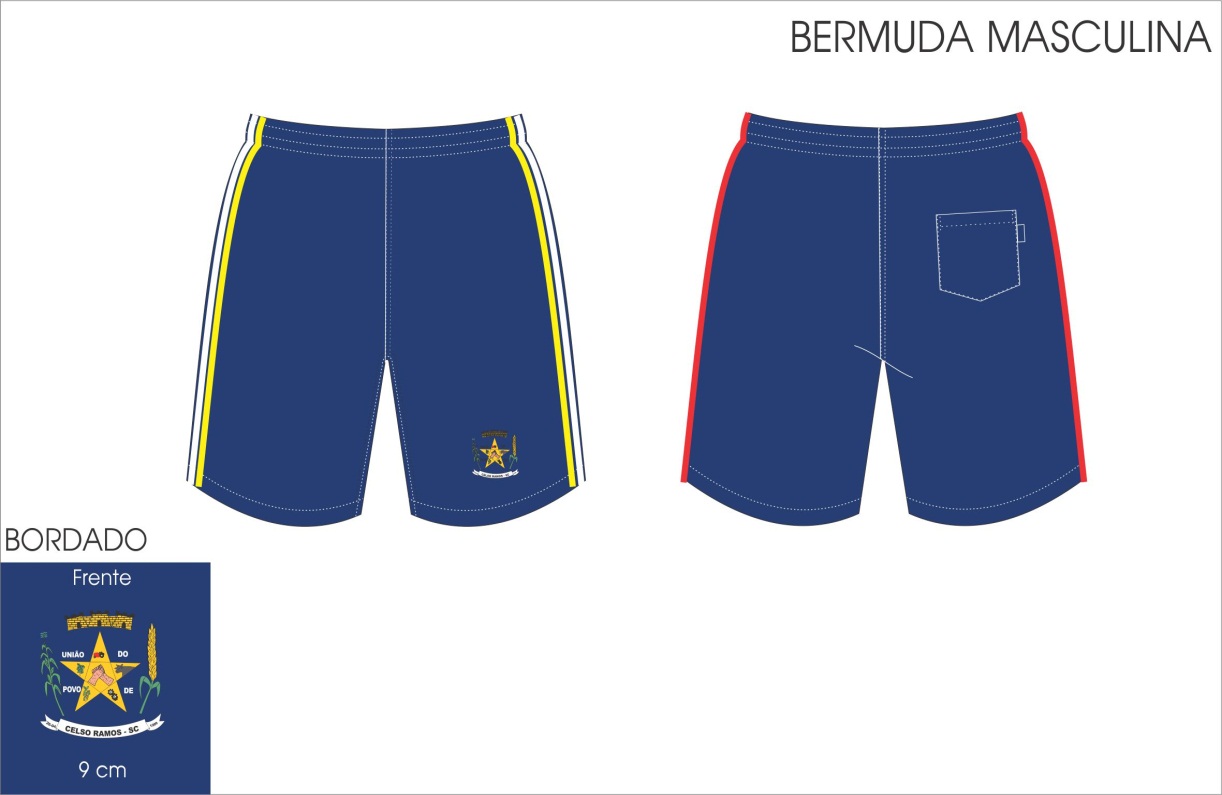 JAQUETA COM ZIPERMODELO ABERTA AZUL MARINHO EM SEU CORPO PRINCIPAL, em tecido SELETEL (100% POLIÉSTER) FORRO FURADO ALVEJADO BRANCO (100% POLIESTER), com detalhe frente e costas branco, viés embutido nos detalhes e no recorte da frente vermelho - Costura/Montagem na maquina interlok - Pesponto 01 agulha nas cavas das mangas, nos detalhes frente e costas e no recorte da frente na maquina reta com 01 agulha, Pesponto com 02 agulhas no zíper e na gola -Montagem do Forro na maquina overloque 04 fios – Abertura com zíper naylon fino na cor azul marinho ate o final da gola – Barra com 02 cm de largura (dobra 2x- 1cm e 2cm) na maquina reta com 01 agulha com cordão e ponteira azul marinho - Punho com elástico de 04 cmrebatido na elastiqueira 04 agulhas - Bolso invisível no recorte frontal com pesponto de 01 agulha, feito na maquina reta, com travete para reforço nos cantos – Etiqueta de tamanho e composição presa no centro da gola atrás – BORDADOS frente lado esquerdo peito: BRAZÃO DO MUNICIPIO 09 cm de largura ,  costas: SECRETARIA DE EDUCAÇÃO-CELSO RAMOS-SC, de 24 cm de largura,  conforme desenho.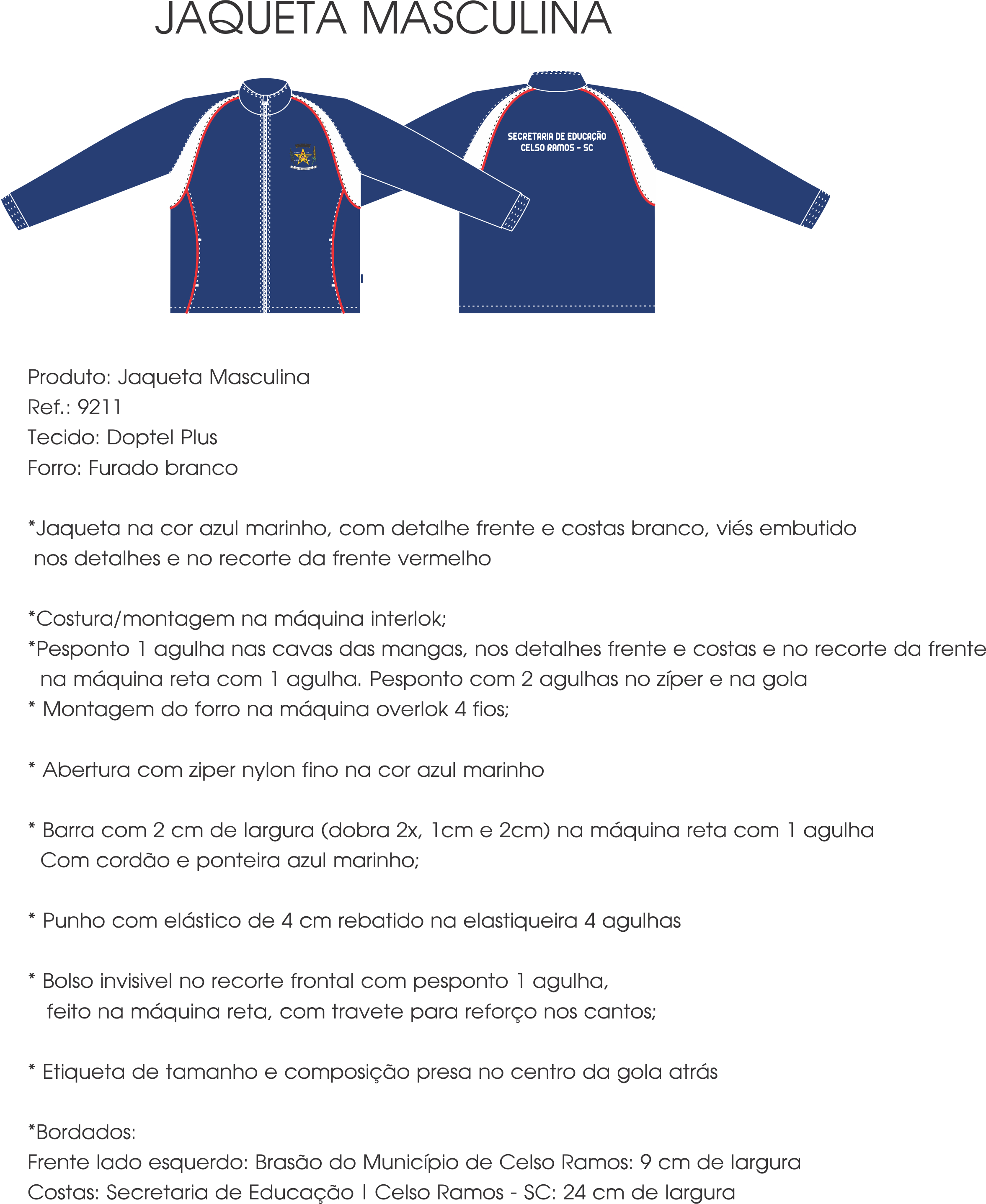 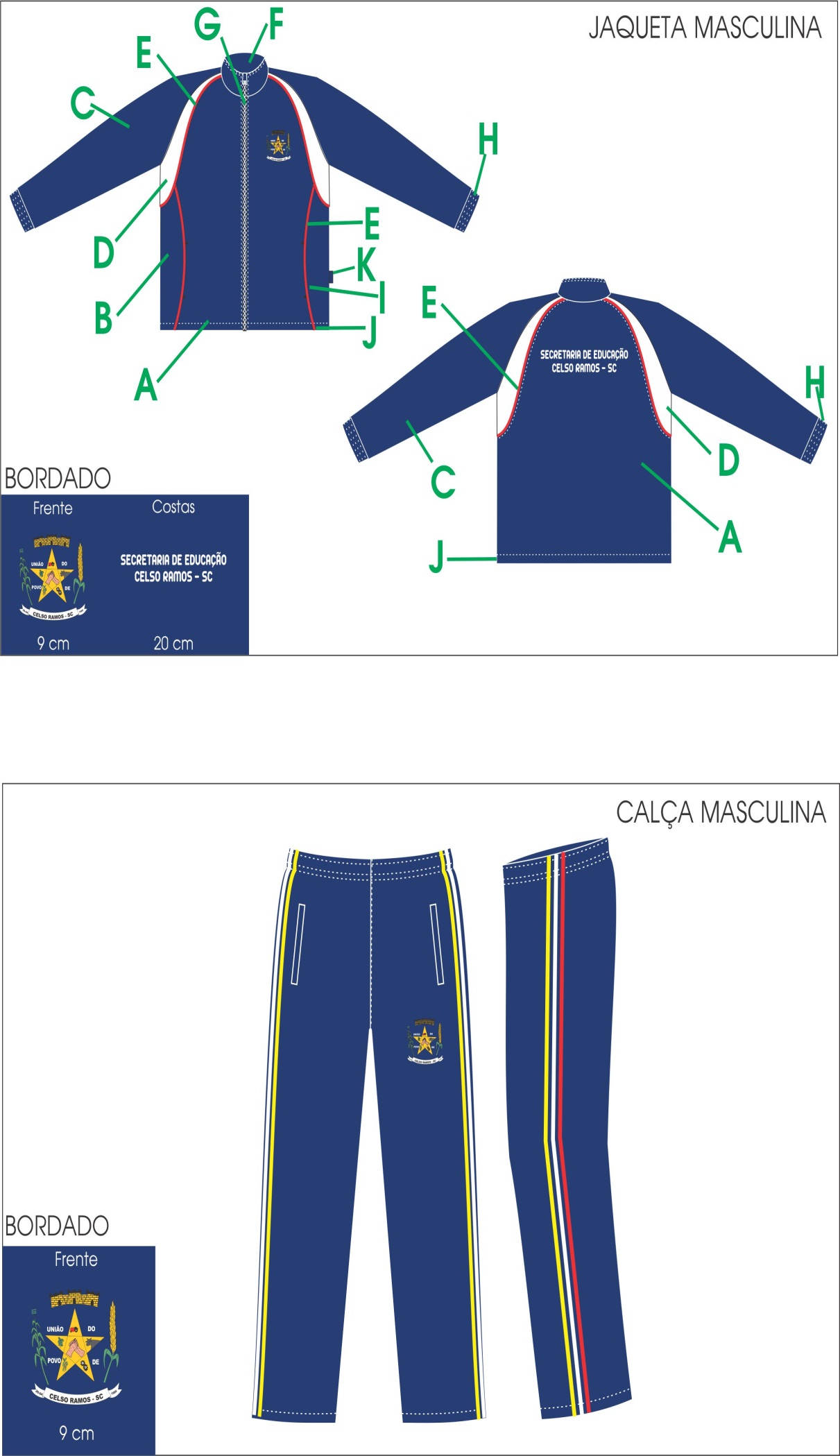 ITEM 05 – CAMISETA MANGA CURTA AZUL MARINHO – em MALHA PV (67%POLIESTER e 33% VISCOSE), com detalhes nas laterais frente a costas na cor branca, víes embutido nos detalhes frente e costas na cor vermelha, SERIGRAFIA: lado esquerdo peito: BRAZÃO DO MUNICIPIO 09 cm de largura, costas: SECRETARIA DE EDUCAÇÃO-CELSO RAMOS-SC, de 20 cm de largura,  conforme desenho.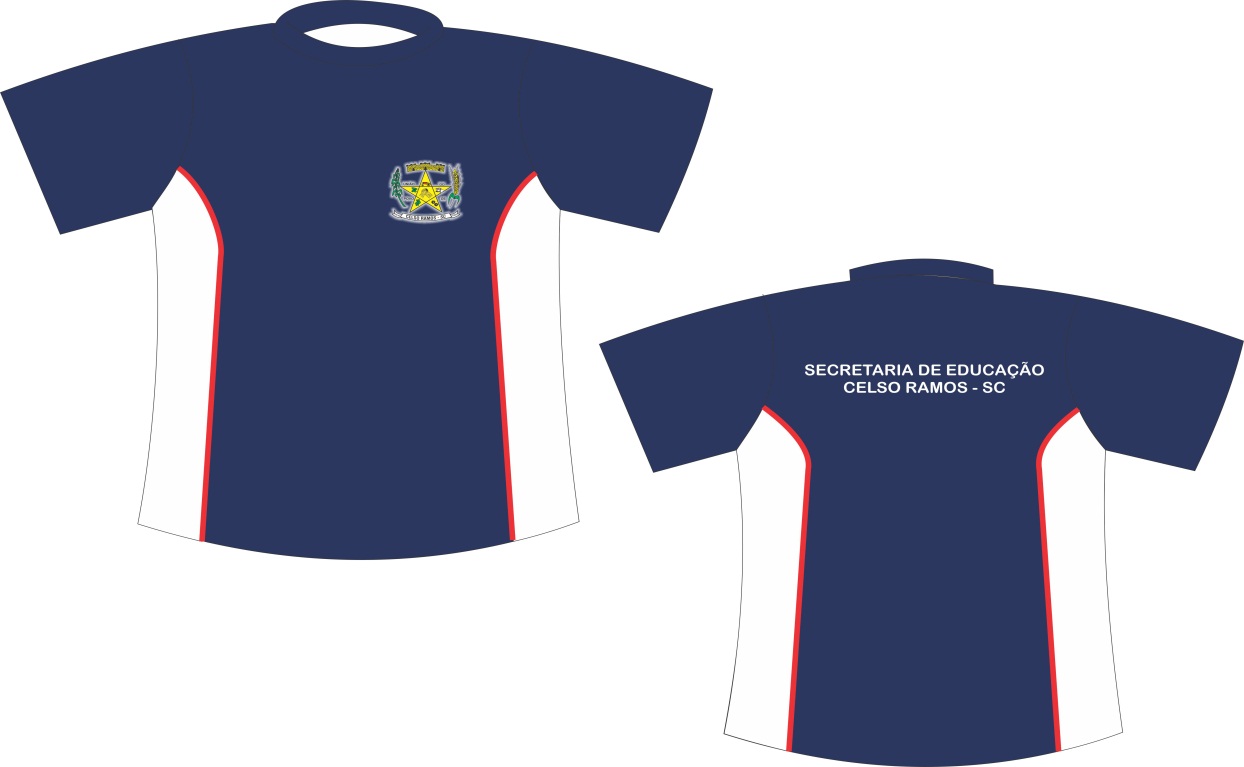 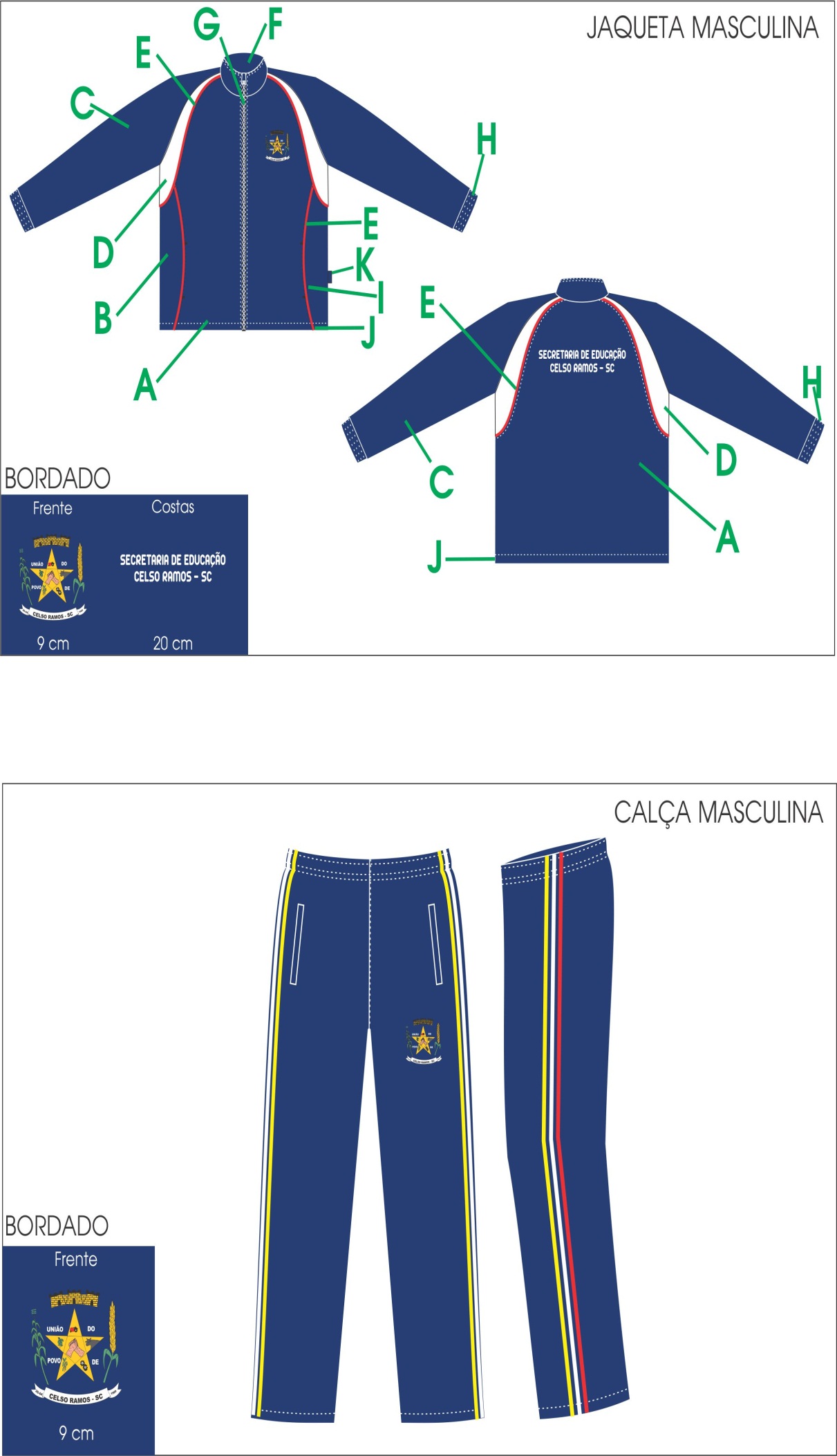 CALÇA – AZUL MARINHO EM TECIDO SELETEL (100% POLIÉSTER) FORRO FURADO ALVEJADO BRANCO (100% POLIESTER) – com 03 Viés de 01 cm embutidos nas laterais amarelo, branco e vermelho - Costura/Montagem na maquina interlok - Pesponto 01 agulha no gancho da frente na maquina reta com 01 agulha – Montagem do forro na maquina overloque 04 fios, forro preso no cós e na barra da calça –Barra com 02 cm de largura (dobra 2x- 1cm e 2cm) na maquina reta com 01 agulha –Cos  com elástico de 04 cmrebatido na elastiqueira 03 agulhas, com travete nas emendas das costuras rebatidas, com cordão azul marinho - Bolso embutido na frente com vista de 1,5 cm com pesponto de 01 agulha, feito na maquina reta, com travete para reforço nos cantos – Etiqueta de tamanho e composição presa no centro da ggancho de atrás do forro – BORDADO na perna esquerda: BRAZÃO DO MUNICIPIO 09 cm de largura,  conforme desenho.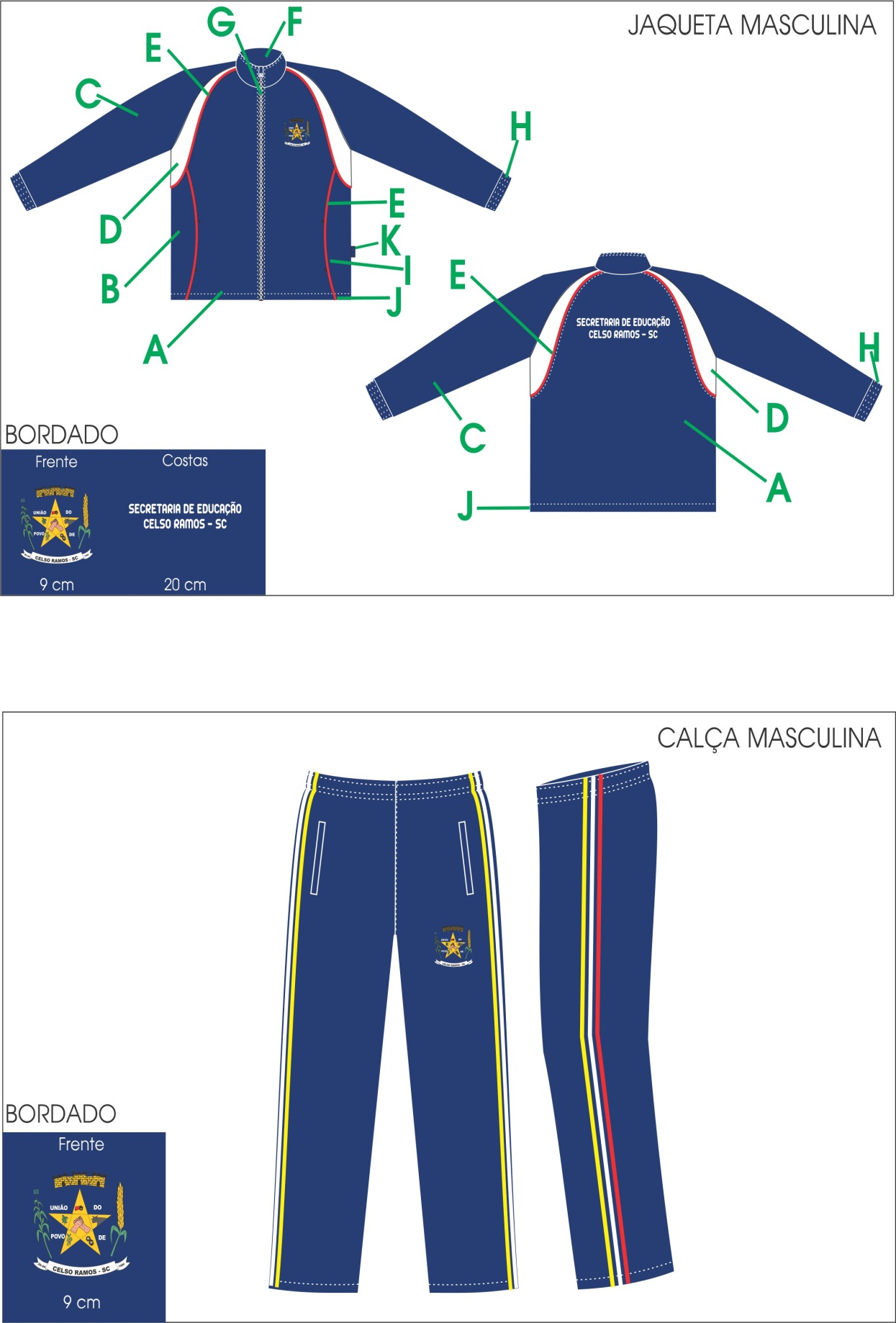 CORSARIO/LEGINGCORSARIO/LEGING –NA COR AZUL MARINHOem tecido SUPLEX (65%POLIESTER e 35% VISCOSE ) – Costura/Montagem na maquina overloque 04 fios, sem pespontos - Cós sem elástico - Barra com 02 cm de largura na maquina galoneira com 02 agulhas bitola larga – Sem costura na lateral (PERNA INTEIRA) – Etiqueta de tamanho e composição presa no gancho atrás - BORDADO na perna esquerda BRAZÃO DO MUNICIPIO, com 09 cm de largura, conforme desenho. 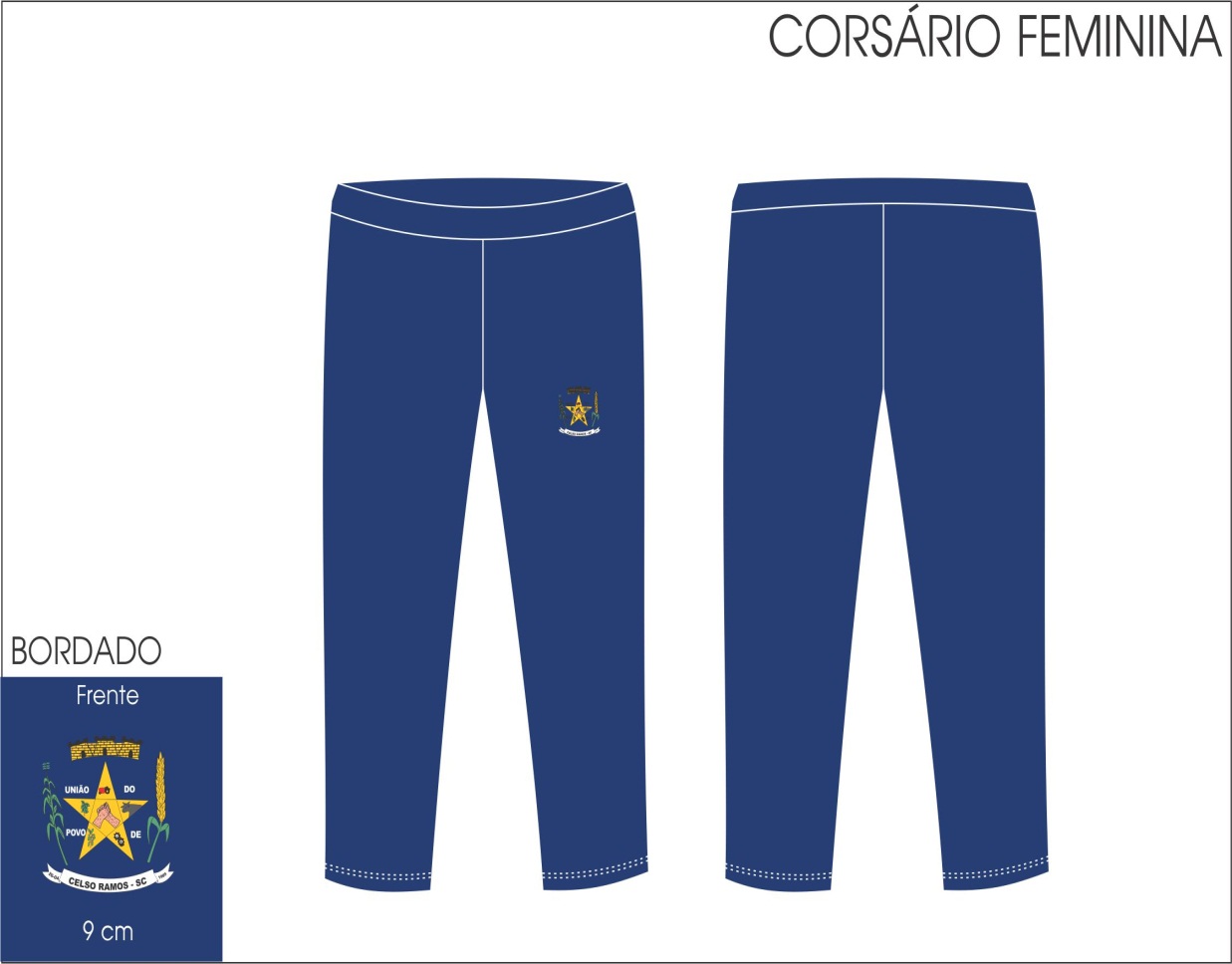 